РОЖИЩЕНСЬКА МІСЬКА РАДАЛУЦЬКОГО РАЙОНУ ВОЛИНСЬКОЇ ОБЛАСТІвосьмого скликанняРІШЕННЯ25 листопада 2021 року                                                                                  № 13/40Про надання дозволу на розроблення технічних документацій із землеустрою  щодо поділу земельної ділянки 	Розглянувши клопотання СІЛЬСЬКОГОСПОДАРСЬКОГО ПРИВАТНОГО ПІДПРИЄМСТВА «НЕСВІЧ», ТзОВ «РЕНТА-СН»,                 гр. Кінаха С.М. та  керуючись пунктом 34 частини 1 статті 26,  статтею 33 Закону України «Про місцеве самоврядування в Україні», статтями 12, 791 Земельного Кодексу України, статтями 25, 56 Закону України                       «Про землеустрій», враховуючи рекомендації постійної комісії з питань депутатської діяльності та етики, дотримання прав людини, законності та правопорядку, земельних відносин, екології, природокористування, охорони пам’яток та історичного середовища від 18.11.2021 року № 15/29, міська радаВИРІШИЛА:Надати дозвіл на розроблення технічної документації із землеустрою щодо поділу земельної ділянки:1) за межами населених пунктів Рожищенської міської ради, кадастровий номер – 0724583500:01:002:1888 загальною площею 29,6167 га, відповідно до розробленої та затвердженої схеми поділу земельних масивів на земельні частки (паї);2) за межами населених пунктів Рожищенської міської ради,  кадастровий номер – 0724583500:01:002:1887 загальною площею 78,00 га., відповідно до розробленої та затвердженої схеми поділу земельних масивів на земельні частки (паї);3) в м. Рожище, вул. Промислова, 15,  кадастровий номер – 0724510100:13:032:0412 загальною площею 0,2672га.2. Замовником  технічної документації із землеустрою щодо поділу земельної ділянки визначити Рожищенську міську раду.	3. Фінансування робіт  щодо складання технічної документації із землеустрою щодо поділу земельної ділянки здійснити за рахунок коштів:1) земельна ділянка (кадастровий номер – 0724583500:01:002:1888) – СІЛЬСЬКОГОСПОДАРСЬКОГО ПРИВАТНОГО ПІДПРИЄМСТВА «НЕСВІЧ»;2) земельна ділянка (кадастровий номер – 0724583500:01:002:1887) – СІЛЬСЬКОГОСПОДАРСЬКОГО ПРИВАТНОГО ПІДПРИЄМСТВА «НЕСВІЧ»;3) земельна ділянка (кадастровий номер – 0724510100:13:032:0412)  – ТОВАРИСТВА З ОБМЕЖЕНОЮ ВІДПОВІДАЛЬНІСТЮ «РЕНТА-СН»,         гр. Кінаха С.М.	4. Технічну документацію із землеустрою щодо поділу земельної ділянки подати для розгляду та затвердження у встановленому порядку.  	5. Контроль за виконанням даного рішення покласти на постійну комісію з питань депутатської діяльності та етики, дотримання прав людини, законності та правопорядку, земельних відносин, екології, природокористування, охорони пам’яток та історичного середовища Рожищенської міської ради.Міський голова                       			Вячеслав ПОЛІЩУКСупрун 21541Данилюк 21541Кузавка 21541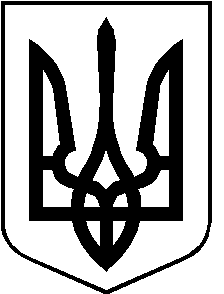 